          《在线课堂》学习单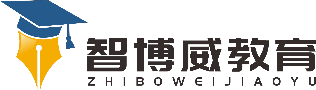 班级：        姓名：单元6年级上册数学第5单元课题扇形温故知新1、什么样的图形是扇形？自主攀登2、填一填。（1）由两条（      ）和圆上的一段（      ）围成的图形叫做扇形。（2）一个圆可以分成（      ）个圆心角是90°的扇形。（3）扇形的大小与这个扇形的（      ）的大小有关。（4）扇形都有一个角，这个角的顶点在（      ）。（5）顶点在圆心，并且两边是圆的半径，这样的角叫做（      ），这时角的两边与圆的交点之间的部分叫做（      ）。稳中有升3、求扇形的周长和面积：圆心角90度。说句心里话